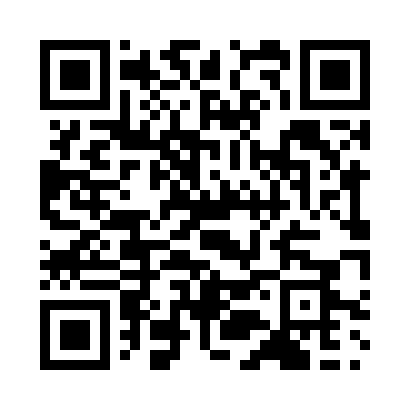 Prayer times for Bikakala, CongoWed 1 May 2024 - Fri 31 May 2024High Latitude Method: NonePrayer Calculation Method: Muslim World LeagueAsar Calculation Method: ShafiPrayer times provided by https://www.salahtimes.comDateDayFajrSunriseDhuhrAsrMaghribIsha1Wed4:566:0712:073:286:067:132Thu4:566:0712:063:286:067:133Fri4:566:0712:063:286:067:134Sat4:566:0712:063:286:057:135Sun4:566:0712:063:286:057:136Mon4:556:0712:063:286:057:137Tue4:556:0712:063:286:057:138Wed4:556:0712:063:286:057:139Thu4:556:0712:063:286:057:1310Fri4:556:0712:063:286:057:1311Sat4:556:0712:063:296:047:1312Sun4:556:0712:063:296:047:1313Mon4:556:0712:063:296:047:1314Tue4:556:0712:063:296:047:1315Wed4:556:0812:063:296:047:1316Thu4:556:0812:063:296:047:1317Fri4:556:0812:063:296:047:1318Sat4:556:0812:063:296:047:1319Sun4:556:0812:063:296:047:1320Mon4:556:0812:063:296:047:1321Tue4:556:0812:063:296:047:1322Wed4:556:0812:063:306:047:1323Thu4:556:0812:063:306:047:1324Fri4:556:0912:063:306:047:1425Sat4:556:0912:073:306:047:1426Sun4:556:0912:073:306:047:1427Mon4:556:0912:073:306:047:1428Tue4:556:0912:073:306:057:1429Wed4:556:0912:073:306:057:1430Thu4:556:1012:073:316:057:1431Fri4:566:1012:073:316:057:15